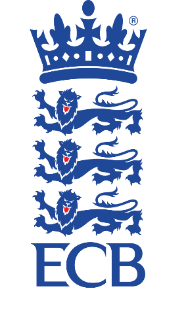 ECB Umpire Developer Feedback Form

Developer Summary Umpire ReflectionsName of UmpireCurrent LevelCounty ACOFixtureCompetitionDateColleague NameObserver NameGame Challenges & Incidents of NoteFrom the umpires’ perspectives, teams and yours – what were the main challenges of the game? What were the main IONs?From the umpires’ perspectives, teams and yours – what were the main challenges of the game? What were the main IONs?PreparationJudgementStrengths & DevelopmentWas well-prepared pre-match Decision MakingJudgementStrengths & DevelopmentCommunicated decisions effectively 
Match ManagementJudgementStrengths & DevelopmentEnsured a positive & safe environment
Applied Laws, Playing Conditions and Directives appropriately
Applied Law 42 appropriately Demonstrated situational awareness and management
People ManagementJudgementStrengths & DevelopmentManaged players appropriately and developed relationships 
Presence & ImageJudgementStrengths & DevelopmentDisplayed positive body language
Communicated effectively  
Displayed consistent routines
TeamworkJudgementStrengths & DevelopmentCo-operated effectively with colleagues Name of DeveloperCounty ACO / League